王磊学号：BX1506514专业：材料加工工程导师：Yung shin 教授留学单位：美国普渡大学留学时间：2017年09月-2018年09月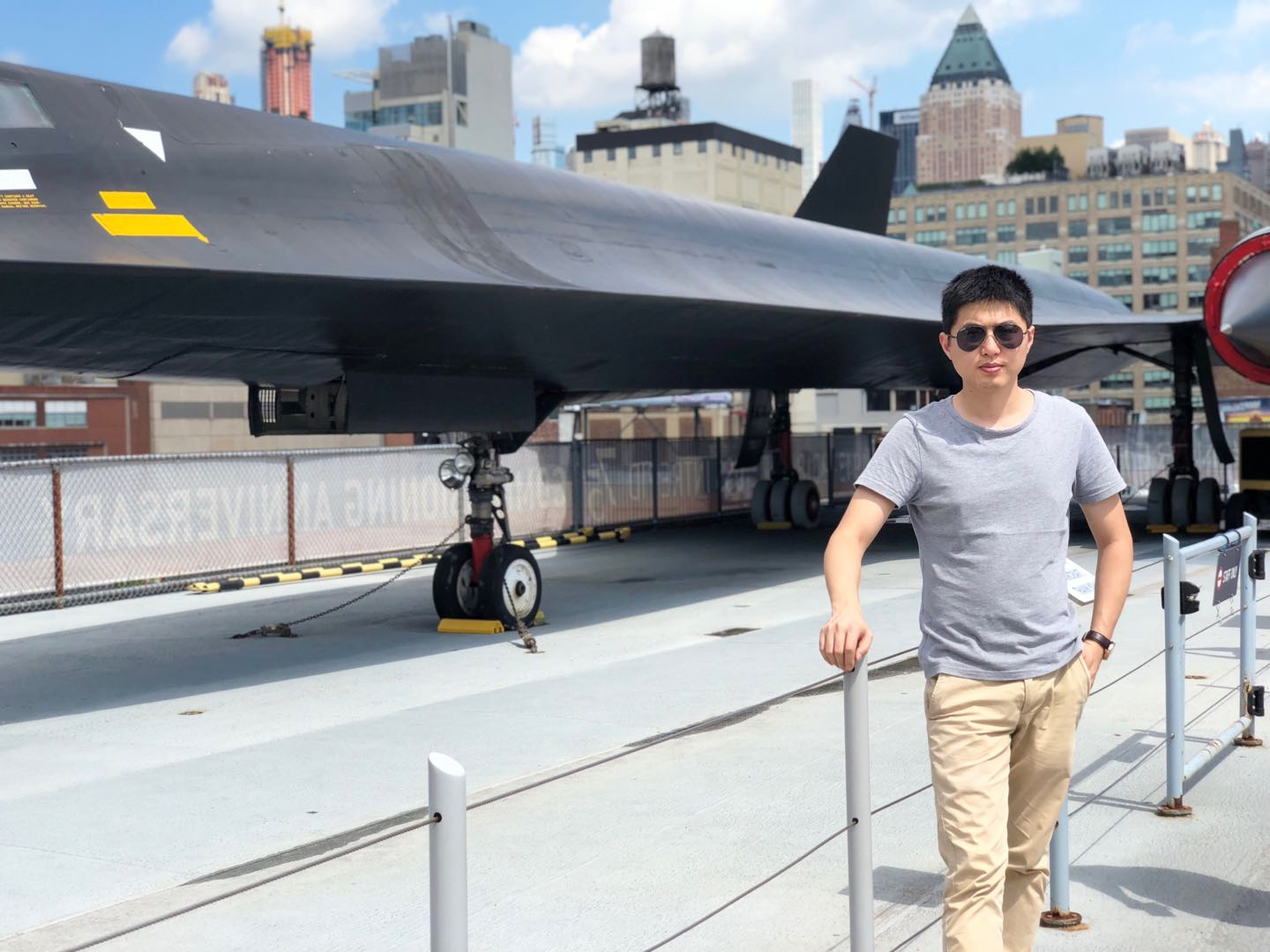 